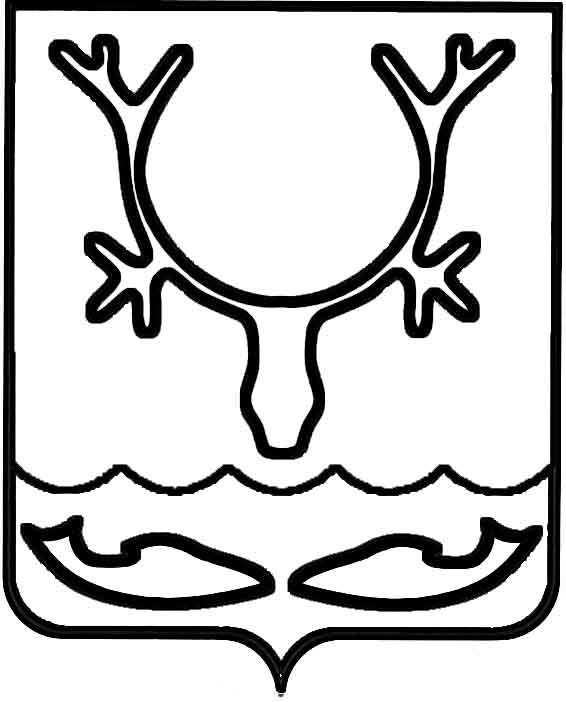 Администрация муниципального образования
"Городской округ "Город Нарьян-Мар"ПОСТАНОВЛЕНИЕО внесении изменения в Порядок организации                   и проведения конкурса на лучшее новогоднее оформление, утвержденный постановлением Администрации муниципального образования "Городской округ "Город Нарьян-Мар"                   от 27.10.2021 № 1311 В порядке самоконтроля, в целях устранения технической неточности Администрация муниципального образования "Городской округ "Город Нарьян-Мар"П О С Т А Н О В Л Я Е Т:1. Внести в пункт 24.7.1 Порядка организации и проведения конкурса на лучшее новогоднее оформление, утвержденного постановлением Администрации муниципального образования "Городской округ "Город Нарьян-Мар" от 27.10.2021 
№ 1311, изменение, заменив цифры "50" на цифры "51".2. Настоящее постановление вступает в силу после его официального опубликования.03.11.2021№1333Глава города Нарьян-Мара О.О. Белак